Муниципальное бюджетное дошкольное образовательное учреждение детский сад №18 «Солнышко»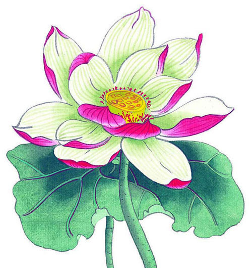 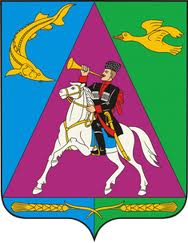 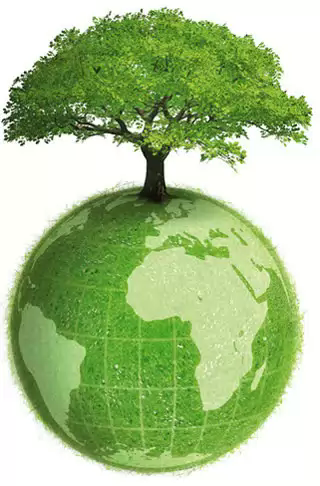                       Заведующий МБДОУ №18:                                      Ирина Антоновна Маранина               Организатор экологической работы       старший воспитатель:                Надежда Николаевна Падалкаг. Приморско-Ахтарскул. Аэрофлотская дом №1328 (861 43) 3-07-55Опыт работы МБДОУ №18 по организации экологического воспитания детей дошкольного возраста                                                               Берегите эти воды, эти земли.                                                               Даже малую былинку любя,                                                               Берегите всех зверей внутри природы,                                                                                                     Убивайте лишь зверей внутри себя…      Взаимодействие человека с природой чрезвычайно актуальная проблема современности. С каждым годом ее звучание становится сильнее, слишком уж великий урон нанесен живой природе: «Там - лес погубили, там – лугов лишились, там земля очерствела и не хочет рожать хлеб…».     Важнейший аспект в решении вопроса сохранения земли – образование людей в области окружающей среды, экологическое воспитание всего населения. Началом формирования экологической направленности личности по праву можно считать дошкольное детство, так как в этот период закладывается фундамент осознанного отношения к окружающей действительности, накапливаются яркие эмоциональные впечатления, которые надолго, а порой и на всю жизнь остаются в памяти человека.       Как же рассказать ребенку о природе? Как поведать о ее тайнах, передать огромные пласты знаний, которые человечество накопило в течение тысячелетий. Сделать это непросто, ведь ребенок живет еще не столько разумом, сколько ощущениями и эмоциями.     Возбуждать симпатии к растениям и животным, раскрывая их свойства – один из путей доброго отношения к ним. Ребенок с раннего детства должен осознавать, что нельзя разрушать муравейник, убивать лягушек и разорять птичьи гнезда, топтать и рвать цветы.       В нашем учреждении созданы все условия для экологического воспитания ребенка. Детский сад «Солнышко» расположен в тихом и уютном месте нашего города. Наличие многочисленных деревьев, кустарников, травянистых растений, цветов на территории дает возможность показать детям красоту окружающего мира, понять взаимосвязь явлений природы.       В процессе работы с педагогами организованы и проведены тематические педагогические часы, практикумы для воспитателей, аутотренинги, консультации для воспитателей, педсовет в форме деловой игры, в форме КВН. Деловая игра приближает педагогов к реальным условиям профессиональной деятельности, раскрывает возможности каждого участника, проявить знания и творчество, смекалку, накопленный педагогический опыт по экологическому воспитанию и обучению дошкольников.  Методика, используемая нами в работе с детьми, построена на принципах развивающего обучения и направлена на развитие личности ребенка, умение сравнивать и обобщать собственные наблюдения, видеть и понимать красоту окружающего мира, на совершенствовании речи дошкольников, их мышления, творческих способностей.Приоритет  в обучении отдается не простому запоминанию знаний, а пониманию и оценке происходящего, совместной практической деятельности с детьми. Систематические наблюдения в природе учат детей быть внимательными, а наблюдения за живым объектом способствуют формированию гуманных чувств.        Особенно интересны для детей сезонные наблюдения за опавшими    листьями. Эти наблюдения познакомили ребят с превращением опавшей листвы в почву, с ролью в этом процессе живых организмов. На территории детского сада выбрали небольшой участок, на который осенью опадают листья. Дети наблюдали, как листья падают на землю, отмечали их количество, рассматривали, трогали, определяли их цвет, запах, форму. Несколько листьев засушили. Во время прогулок периодически обращали внимание на «участок исчезающих листьев», - как листья увлажняются во время дождя, как их укрывает снег. Весной рассмотрели прошлогодние листья, несколько листьев высушили и сравнили с осенними листочками и пришли к выводу, что часть листьев переработали («съели») дождевые черви. Листья растут на деревьях, которые «берут еду» из земли. Потом листья опадают, снова возвращаются в почву и сами «кормят» ее. Почва становится богаче, она снова может кормить растения, на которых появляются новые листочки. И это происходит из года в год. Все в природе взаимосвязано  и взаимозависимо.         Педагогический коллектив широко использует в экологическом воспитании дошкольников экологическую тропу. Для создания экологической тропы учреждения нами были отобраны наиболее  интересные объекты для наблюдения, разработана схема маршрута, изготовлены опознавательные знаки объектов, составлен паспорт. Экологическая тропа позволяет более продуктивно использовать обычные прогулки с детьми для экологических занятий и одновременно для оздоровления детей на свежем воздухе. 
     Объекты экологической тропы дают большие возможности для сенсорного развития ребенка, для проведения систематических наблюдений, экологических праздников, игр, инсценировок с участием хозяина тропинки, эмоционального развития детей, в частности, формирования чувства близости к природе и сопереживания живым существам. На тропе можно проводить игры, театрализованные занятия, экскурсии.        Экскурсии обогащают ребят новыми впечатлениями, учат их видеть и замечать то, мимо чего они раньше проходили. Во время экскурсий педагоги с детьми заготавливают природный материал: шишки, веточки, листочки, различные коряги. Свои впечатления воспитанники передают в рисунках, поделках, аппликациях. Изготавливая поделки из природного материала, ребята припоминают, с какого дерева шишка, желудь, сухая веточка, листочки и т.д.     Особое внимание мы уделяем работе в уголке природы. В нем дети заботятся о растениях, выращивают их разными способами (в воде, в почве, щебенке и т.д.), замечают изменения, зарисовывают их в дневник наблюдений.  Для фиксации погодных условий педагоги вместе с детьми ведут  календари природы, которые отличаются друг от друга в зависимости от возрастной группы и вкуса воспитателя.        Педагоги вместе с детьми и родителями составили «Красную книгу» нашего региона для детского сада. Таким образом, ребята решили провести природоохранную работу среди младших товарищей.      Наиболее действенным способом активизации познавательной активности детей являются опыты, которые учат размышлять, формулировать, отстаивать свою точку зрения. Они очень напоминают фокусы, поэтому вызывают интерес у детей. Исследования предоставляют возможность ребенку самому найти ответы на вопросы «как?» и «почему?». Знания, полученные во время проведения опытов, запоминаются надолго.            В становлении экологического сознания особое место принадлежит игровой деятельности. Именно в ней формируются у детей моральные нормы и правила поведения детей в природе. Мы используем как сюжетно-ролевые, так и дидактические игры, игры-ребусы и головоломки.Они позволяют:Обеспечить возможность усвоения экологических представлений;Пробудить интерес к природе и развить ценностное отношение к ней;Формировать мотивы и практические умения экологической целесообразной деятельности;Предоставляют возможность для проявления самостоятельности, инициативности, сотрудничества, ответственности и способности принимать правильное решение.        Но наличие экологических представлений не гарантирует умение поступать экологически целесообразно, поэтому воспитатели проводят такие игры как: «Беседа с деревьями», «Встреча с растениями», «Что такое хорошо и что такое плохо» и другие, направленные на развитие у детей эмоционально–ценностного отношения к природе, ее эстетическому восприятию и формированию нравственно–оценочного опыта поведения в природе.В своей работе педагоги используют такой игровой прием, как получение писем-жалоб от жителей леса, луга, озера. Дети задумываются над ситуацией, решают, как можно помочь этому или иному живому существу, как нужно беречь и оберегать природу. Воспитатели вместе  с детьми разработали экологические знаки, которые помогают детям лучше понять и запомнить правила поведения в природе.Эффективным средством формирования экологической культуры в нашем детском саду является использование художественного слова: «Много леса – не губи, мало леса – береги, нет леса – посади», «Не подноси на природу руку, будет и твоему внуку».Расширяют представления детей и просмотр видеофильмов о природе «Природа родного края», «Заповедники», «Защитники леса» и другие. Педагоги заранее готовятся к просмотру, чтобы иметь возможность что-то прокомментировать и ответить на вопросы ребят.Очень заинтересовали ребят народные приметы. Обращали внимание детей на то, что некоторые животные и растения  определенным образом ведут себя перед сменой погоды. Сколько было радости, когда приметы подтверждались собственными наблюдениями!Проблему экологического воспитания невозможно решить без родителей воспитанников. Для них были организованы Дни открытых дверей, туристические походы, родительское собрание экологического содержания, анкетирование, даны рекомендации в газете «Всезнайка». Дети, вместе с родителями, участвовали в изготовлении поделок из природного материала, экологической газеты, помогали благоустраивать территорию детского сада, высаживали деревья и цветы. Для лучшего понимания важности на земле всех живых существ в ДОУ были проведены совместные мероприятии «День птиц», «День бабочки», «День земли», организован конкурс «На лучшее изготовление птичьей кормушки». Совместно с родителями воспитанников организованы экскурсии «В страну лотоса», «Где живет лягушка?», «Море, море…». Результатом работы с родителями является проведение совместных с родителями и детьми игр, праздников, развлечений, где родители принимают самое активное участие. Таким образом, бережное, внимательное отношение к природе - положительная черта, характеризующая степень воспитанности человека.Источники высших нравственных чувств, каким является гуманизм и справедливость, лежат в воспитании таких качеств, как доброта, отзывчивость, великодушие, сочувствие.Охранять природу – значит охранять Родину. Для каждого человека понятие Родина связано с родной природой. Озеро и голубые реки, золотые хлебные поля и березовые рощи – все это с детства знакомые картины природы  Кубанского края. И чувство ответственности за свою страну отождествляется с чувством ответственности за ее природу: беречь природу, ее богатства, красоту и неповторимость – значит беречь свой дом, свой край, свою Родину.